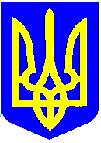 НОВОУШИЦЬКА СЕЛИЩНА РАДАВИКОНАВЧИЙ КОМІТЕТРІШЕННЯ
Керуючись статтею 11, пунктом 3 частини четвертої статті 42, статтями 51-53, частиною шостою статті 59 Закону України «Про місцеве самоврядування в Україні», заслухавши та обговоривши звіт начальника відділу управління персоналом  Новоушицької селищної ради Якубової  Альони Леонтіївни за 2023 рік, виконавчий комітет селищної радиВИРІШИВ:Звіт начальника відділу управління персоналом  Новоушицької селищної ради Якубової Альони Леонтіївни за 2023 рік, взяти до відома (додається).Селищний голова						Анатолій ОЛІЙНИКДодаток до рішення виконавчого комітету Новоушицької селищної ради22.02.2024  № 59ЗВІТначальника відділу управління персоналом селищної радиза 2023 рік	Відділ здійснює свою роботу відповідно до Положення про відділ управління персоналом селищної ради, затвердженого рішенням ради від 29 квітня 2021 року № 9.	Протягом 2023 року на посади виконавчих органів селищної ради призначено 9 громадян. Всі призначення відбувались без конкурсного відбору, обов’язковість якого передбачена законом, відповідно до статті 10 Закону України «Про правовий режим воєнного стану». Від кандидатів відібрано необхідні документи, після припинення чи скасування воєнного стану, буде оголошено та проведено конкурси.	Здійснювалось призначення на тимчасові посади громадян на громадські роботи. Розроблено проекти розпоряджень про створення тимчасових робочих місць, про прийняття на роботу, звільнення з роботи у зв’язку з закінченням строку трудового договору. Документи оформлено у особові справи.	У 2023 році укладено 31 договір цивільно-правового характеру. За вказаними договорами здійснювали ремонтні роботи у старостатах громади. Було укладено 12 договорів із внутрішньо-переміщеними особами на здійснення благоустрою населених пунктів громади, фінансування вказаних договорів здійснювалось за рахунок коштів благодійної організації «Благодійний фонд «Карітас – Хмельницький УГКЦ».Проводилась робота щодо укладання, продовження строку дії, розірвання контрактів з керівниками підприємств, установ і організацій, що належать до сфери управління селищної ради. Розроблено 11 проектів додаткових угод.	Проводилась робота щодо розробки та затвердження посадових інструкцій працівників виконавчих органів селищної ради без статусу юридичних осіб публічного права. Станом на 01.01.2024 всі посадові інструкції працівників в актуальному стані.	Впродовж 2023 року проводилась робота щодо встановлення надбавок за вислугу років та присвоєння чергового рангу посадовим особам органу місцевого самоврядування. Розроблено 6 проектів розпоряджень про присвоєння чергового рангу і 12 – про встановлення надбавки за вислугу років.	Проводилась робота щодо здійснення військового обліку військовозобов’язаних працівників селищної ради, документи сформовано у справи, здійснено звірку з Третім відділом ТЦК та СП.Протягом 2023 року здійснювалось надання відпусток працівникам. Сформовано графік відпусток посадових осіб місцевого самоврядування, інших працівників селищної ради на 2024 рік.За 2023 рік розроблено 385 проектів розпоряджень селищного голови: про відрядження – 17; про звільнення – 9; про призначення страхових виплат – 59; про встановлення надбавок – 12; про призначення – 14; про присвоєння рангу – 6; про надання відпусток – 238.Начальник відділу управління персоналом селищної ради 			Альона ЯКУБОВАКеруючий справами(секретар) виконавчого комітету 	                     Валерій ЗВАРИЧУК22.02.2024Нова Ушиця№59Про звіт начальника відділу управління персоналом селищної ради за 2023 рік